127R-23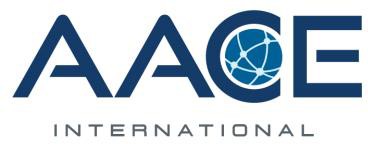 CHOOSING AMONG STRATEGIC ALTERNATIVES USING RISK ANALYSIS CONCEPTS IN DECISION MODELLINGTCM Framework: 3.3: Investment Decision Making7.6 Risk ManagementMay 26, 20231	 TABLE OF CONTENTS	2Table of Contents	11. Introduction	22. Recommended Practice	22.1. Using Analysis to Examine Strategy Decisions from the Risk Point of View	23. Two Alternative Approaches to Analyze Consequences of a Lack of Technology Readiness	43.1. Probabilistic Branching – Representing the Decision about Adopting a New Technology in the Schedule	43.1.1. Structure of a Probabilistic Branch	53.1.2. Probabilistic Branch Risk Data	63.1.3. Simulation Results, Consequences for the Project	73.1.4. Mechanics of the Simulation: How the Probabilistic Branch Works	83.2. Conditional Branching – Representing the Risk: Timely Readiness of New Technology	1014	3.2.1. Context	103.2.2. Setting the Conditions for the Decision	103.2.3. Considerations for a Conditional Branching Model	113.2.4. The Conditional Branching Model	123.2.5. Modelling the Schedule Uncertainty of the Initial Exploration of New Technology	123.2.6. Settling on the Trigger Date	123.2.7. Settling on a Medium Range of Risk for the Initial Exploration of New Technology	133.2.8. How the Conditional Branching Model Works	144. Conclusion	15References	16Contributors	16252627	 1. INTRODUCTION	28During the initiation phase for any significant project, strategic alternatives are being developed and one of the mainconsiderations will include the balance of risk in any alternative. This recommended practice (RP) addressesanalyzing risk in an alternative selection process simplified to highlight the important risks that make a differenceabout which project to do, (or which alternative to select) its configurations and whether to do a project at all. Thisrecommended practice is associated with the TCM chapters 3.3 Investments Decision Making and 7.6, RiskManagement. [1]35The purpose of this RP is to describe and discuss some of the risk analysis concepts that can be used when theseimportant alternative selection strategies are being developed by senior management of any project-orientedorganization. These important selections are made well before there is a project plan, schedule and cost estimate.The RP proposes to develop models simplified to highlight the key risk characteristics of an alternative underconsideration and some concepts that are available currently to address them. These concepts bring an additionallevel of clarity, transparency, traceability, repeatability and consistency with recommended practices of project riskanalysis. Simple models were developed to illustrate two of these methods, probabilistic branching and conditionalbranching. One of the desired outcomes is to introduce these methods and their use to organizational seniormanagement and engage them in the use of risk analysis for strategic alternative selection. 45This RP document is not intended to be a standard. Rather it is intended to provide a guideline for using project riskanalysis simulation capabilities of probabilistic and conditional branching to evaluate alternative selection within asimplified model of the project’s strategy. RPs are considered by most practitioners to be good practices that can berelied on and that they would recommend be considered for use where applicable. The RP is most likely to be usefulto organizational leaders and decision makers, project management and risk team leaders. 515253	 2. RECOMMENDED PRACTICE	54It is recommended that organizations faced with strategic decisions follow structured decision analysis (DA)frameworks and practices. The process steps of (1) Structuring, (2) Evaluation, (3) Agreement, and (4)Implementation are discussed in Section 3.3.1.1 of TCM. This RP especially fits into steps (1) and (2) and contributesto steps (3) and (4).59As an application example, an organization faces a strategic capital expansion decision: A large, complex plant forproducing an important product must be built to fortify their market share. Two camps of executives are debatingthe new plant’s configuration.  Some see this as an opportune time to lead the industry by inserting a newtechnology. Other leaders believe that the new technology may be difficult to master, and that there is a strong riskthat they cannot make it ready for this project in time to capture market share as required. They insist on at leasthaving an alternative Plan B available to switch to the existing technology if the new technology becomes difficultand takes a long time to master. 6768	Executives representing both points of view share a sense of urgency. They understand that their prime competitor69	is also building a production plant. If this team’s project fails by being late to launch, the competitor can gain70	significant advantage as being first to market with the product. They also agree that the risk associated with71	deploying the new technology should be a significant factor in their making this strategic decision. 7273	This RP recommends using risk analysis concepts in decision-making between the two described alternatives. 747576	2.1. Using Analysis to Examine Strategy Decisions from the Risk Point of View7782This RP examines using risk analysis concepts and techniques on the risk component of a strategic decision early inthe process of structuring and managing the project. These strategic decisions may be more impactful for the projectthan risks that can occur during the execution phase after the project plan has been adopted. And yet the riskanalyses usually focus downstream on the risk of executing the final plan. 87 advances the risk analysis earlier in the decision-making process and  the management ladder thanusual. is no defined project, so there is neither a plan nor an estimate to be examined for contingencycalculations and risk mitigation. Decisions about fundamental project aspects are yet to be made. It is proposed tomodel the decision that has a strong component of risk to success as soon as the risk impact of alternative choicescan be discussed. . Teams develop a time-phased networkrisk modeling that includes logically driving interfaces, uncertainties, and risks. The typical schedule structure issummarized in detail to focus on the risk aspect of the decision. 9697	People involved in the strategic decision making for this analysis are different from the typical project management98	team that carries out execution.	They are in the organization’s leadership positions with decision-making99	responsibilit. They decide on a project strategy that will guide key decisions to be made later and may be turned100	into a detailed plan with a cost estimate. 101102	The distinction between risk analyses usually occur (B) is shown in Figure 1. 103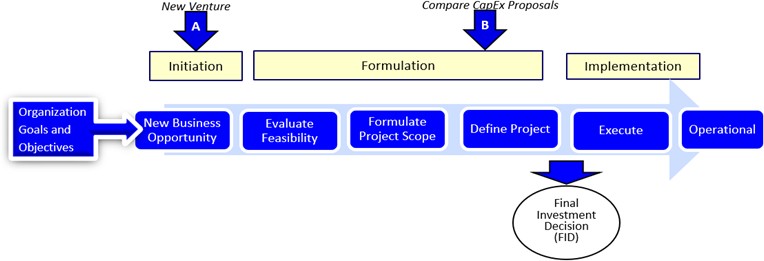 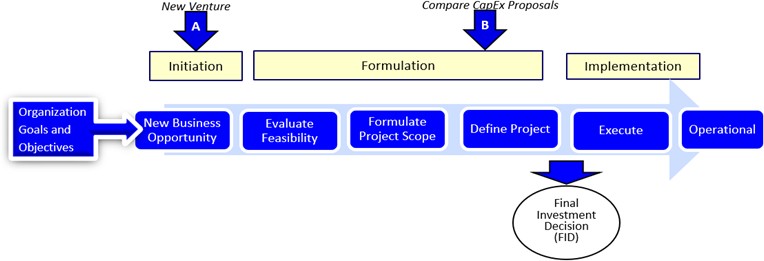 104105106	Figure 1: Progress of a Project Decision with Risk Analyses at Initiation and Formulation107At and during stages important strategy and scoping decisions will be made. Many aspects ofthe alternatives are considered in making those decisions. Risk is one of those aspects described in this RP. Thebenefits of reviewing the technical readiness risk upstream of the project final investment decision include: 111	Highlighting risk aspects of decisions. Risk to a project is important but may not be controlling for theleadership. While there is a risk component in decision making, there is a concern that risk is talked aboutwithout applying methods of analysis that are available to project risk analysis professionals. This because at the finalinvestment decision (FID) or later.	Leadership gains clarity. Risks are examined according to professional recommended practices. Thesemethods are known professionally, transparent in application and reproducible, showing results which aredirectly connected to the risks. consistent with AACE first principles.[2]	Senior leadership participates in development. The risk model is validated, and assessment understood oftypical risk parameters; probability of occurring and impacts on activity durations and costs if they were tooccur, and mapping into the risk model’s structure. This awareness may also lead to mitigation approachesthat change the pre-mitigated condition and therefore the consequences of residual risk that yet remain.Leadership will then own the risk. Their decisions will benefit from a clear analysis of the shape of the riskand its consequences. Their attention to risk analysis and management will be strengthened. Executionteams can build on risk models initiated by leadership for continuity. 127The risk models shown in this RP strip away much of the detail of the typical project to shine the spotlight on the riskaspect of leadership’s discussions. While this RP focuses on one technological readiness risk, there may be severalkey risks, and each can be modeled. Then, a consolidated risk model may be made to illustrate their interrelatedconsequences to the project. For research relevant to this RP, see the Government Accountability Office (GAO)Technology Readiness Assessment Guide.133134135	 3. TWO ALTERNATIVE APPROACHES ANALYZ	136Two standard risk methodologies are presented in this RP that can be used in simplified models to highlight the riskaspect of a strategic decision. These methodologies are known to risk analysis practitioners but may not have beenextended to analyzing strategic up-stream decisions. They are probabilistic branching and conditional branching. 140Probabilistic branching examines the probability that a technology will not pass a key test.	While passing the test is what is represented in the schedule, test failure is a possibility.	Failure is represented by a simple probability of occurrence, with consequential activities of understandingthe causes of failure, planning fixing the technology, implementing the plan and to re-test the technology.	With probabilistic branching the date of finishing with a desired level of confidence is the chosen result. 146Conditional branching models behavior of the  more flexibly.	In Plan A, management decides the date, called the “trigger date,” on which the new technology must beadopted or rejected in favor of switching to Plan B:	Plan B, an existing, less risky but adequate technology.	Both of the alternative plans, A and B, are programmed in the model.	The initial examination of the new technology activity will be risky depending on its technological readiness.	In simulation of the model, on every iteration the new technology may or may not achieve timely readiness.	The model chooses Plan A or Plan B depending on whether the initial assessment of the new technology iscompleted favorably and in a timely fashion.	One result is to produce the completion date at some level of confidence, and another is to differentiatebetween technologies used to achieve that result. 158159160	3.1. Probabilistic Branching – Representing the Decision about Adopting a New Technology in the Schedule161162	In this simplified, risk-oriented model, the main risk is on the duration of the initial exploration of new technology,163	as shown in Figure 2:164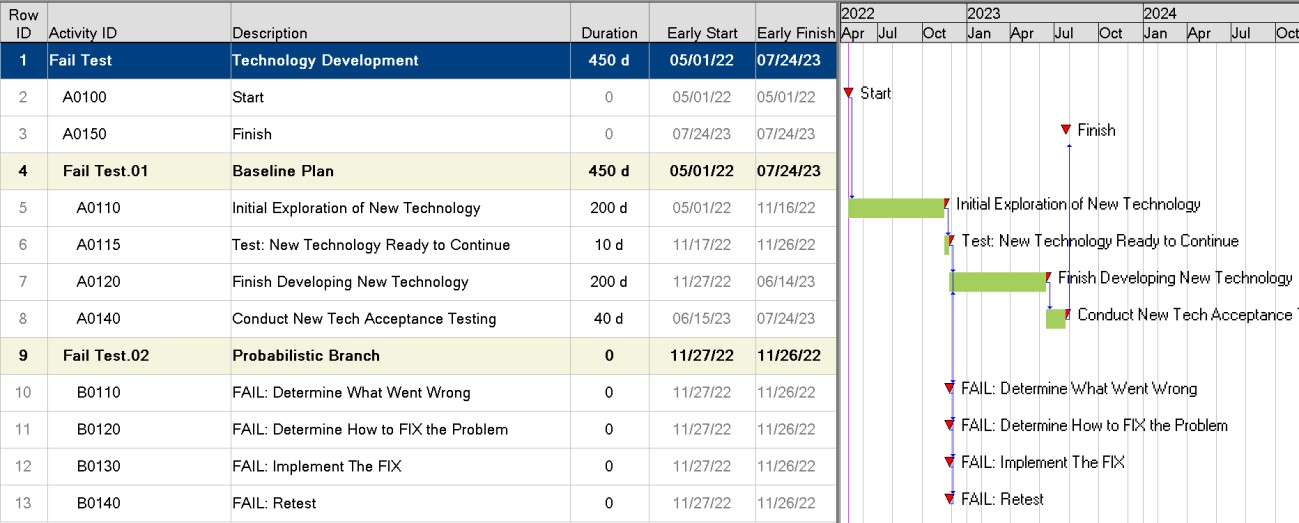 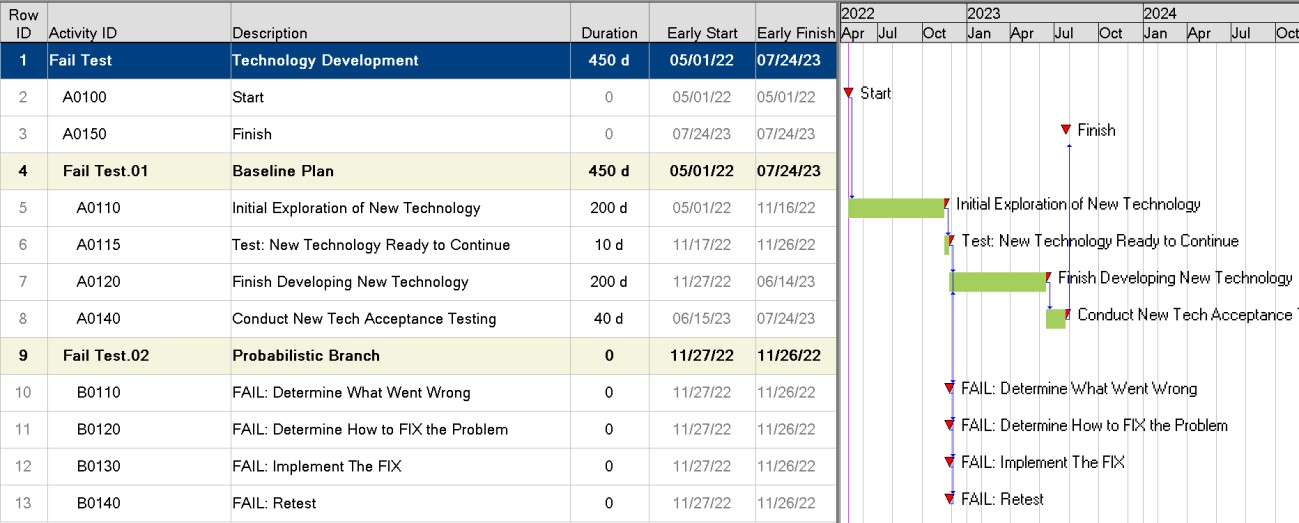 165166167	Figure 2: Probabilistic Branch Representing Possible Failure of the Initial Test of New Technology168Initial Exploration of the New Technology, Activity A0110, is a 200-day activity. It has been assessed to have a wideuncertainty 3-point estimate range of 200d, 300d and 600d. If the new technology passes the readiness test afterinitial exploration, then the baseline plan using the new technology for the project can be implemented straight-away in the development and final acceptance testing.2173174175	3.1.1. Structure of a Probabilistic Branch176, if the new technology does not pass the test, A0115, there are four activities modeled in series that make upthe probabilistic branch. All four activities must occur in order to resume the baseline plan. They are: “DetermineWhat Went Wrong, Determine How to FIX the Problem, Implement the FIX, and Retest”. These four activities, linkedwith finish-to-start logic, are included in the schedule with durations of zero days, for they have durations only whenthe probabilistic branch is active. 182The two successor activities in the Baseline Plan group (A0120 and A0140) would have risks and uncertainties oftheir own that drive a distribution of A0140 finish dates. Since those risks apply to the cases whether the newtechnology fails or passes the test the first time, their probability and impact parameters are not detailed in aseparate table.  They should be specified with care to be realistic. These risks on baseline plan activities arerepresented as risk drivers with impacts on durations expressed as multiplicative factors since the activities to whichthey are applied have durations with remaining durations. When a risk driver occurs on an iteration, its relative2 The main risks were identified and assigned to the initial technology exploration, while the initial testing, continued technology development and acceptance testing also had risks applied. This is a simple model for illustration purposes. Practical limits to the number of branches exist. The practice of embedding branches within other higher-level branches is discouraged.impact will be implemented by multiplying the schedule duration by values (factors or percentages) chosen fromprobability distributions of those factors.3 191he probabilistic branch shown in Figure 2 succeeds the activity A0115 “Test New Technology Ready to Continue”.The probabilistic branch is activated upon test failure and leads to the activity ID B0110, “FAIL: Determine WhatWent Wrong” and, in series, its three successors. All four of the activities in the probabilistic branch occur only if thenew technology fails the initial test. They are entered with zero durations so they have no impact on the baselineplan unless the branch is activated. 197198199	3.1.2. Probabilistic Branch Risk Data200Risk data are collected in confidential the interviewees can speak candidly and provide information onprobability and impact without fear of personal repercussions from management or others. this waycombats many biases that occur during risk workshops. One bias to be considered is the preferred response isalways “Zero!” to the question: “How likely is this technology to have a serious failure at the initial test?” This answeranchors other probability estimates, because the respondent knows a likely failure could seriously jeopardize theproject’s approval and final outcome. This tendency, referred to as “anchoring and adjusting,” has been known tostrongly influence some test teams. [4,5] It is recommended that multiple qualified participants be invited to supply their independent opinionsabout likelihood and the consequences of failure. At some point, the team needs to reassemble and discuss eachrisk and its parameters, a validation exercise that will also be an opportunity for learning. Resultsare shown in Table 1.212213	The probabilistic branch activities have durations set by the risk analyst and project team leaders working with senior214	management. In this case the following ranges of durations were assumed to exist.4 The team needs to assemble215	and discuss each risk and the parameters, such as the likelihood of failing the test and the duration of the four216	summary activities in the probabilistic branch. These values were approved by leadership so they could experiment217	with the model and understand the challenges of failure in a virtual environment in advance of the actual project. 218219220	Table 1: Durations Assumed for the Probabilistic Branch Activities221222	223	3 See Recommended Practice 57R-09 “Integrated Cost-Schedule Risk Analysis using Risk Drivers and Monte Carlo Simulation of a CPMSchedule.” (AACE International, Revised 2019)4 The ranges are expressed in deterministic days rather than multiplicative factors. This is required since risk drivers’ impacts cannot be appliedagainst zero-days durations of the activities in the probable branch activities.224225226	3.1.3. Simulation Results, Consequences for the Project227The likelihood of failing the initial test determines in how many iterations the probabilistic branch is activated. Itrepresents the leaders’ aggregate view of the new technology’s readiness for this purpose. In this case there was adifference of opinion: Some leaders thought that the technology is not ready, and that it will fail the initial test in90% of the iterations. Some leaders were much more optimistic and believed the technology will have a failure rateof only 10%.233234	Running the risk-focused decision model using these parameters produced the results shown in Table 2. These235	values indicate the difference in delay at the P-80 (80th percentile of success, 20 percent likely to overrun this date)236	level of confidence is more than 5 months longer if the failure rate is 90% rather than 10%. 237238239	Table 2: Schedule Result at P-80 Level of Confidence for Different Failure Rate Assumptions240241	Organizations have risk thresholds against which they make decisions. In this illustration, leaders elected to make242	decisions based on a P-80 level of confidence. Their organization is willing to tolerate risks that drive outcomes in243	less than the latest 20% of iterations, for those risks affect the cumulative distribution above the organization’s P-80244	cut-off. This is shown by the comparison of cumulative distribution curves in Figure 3. 245246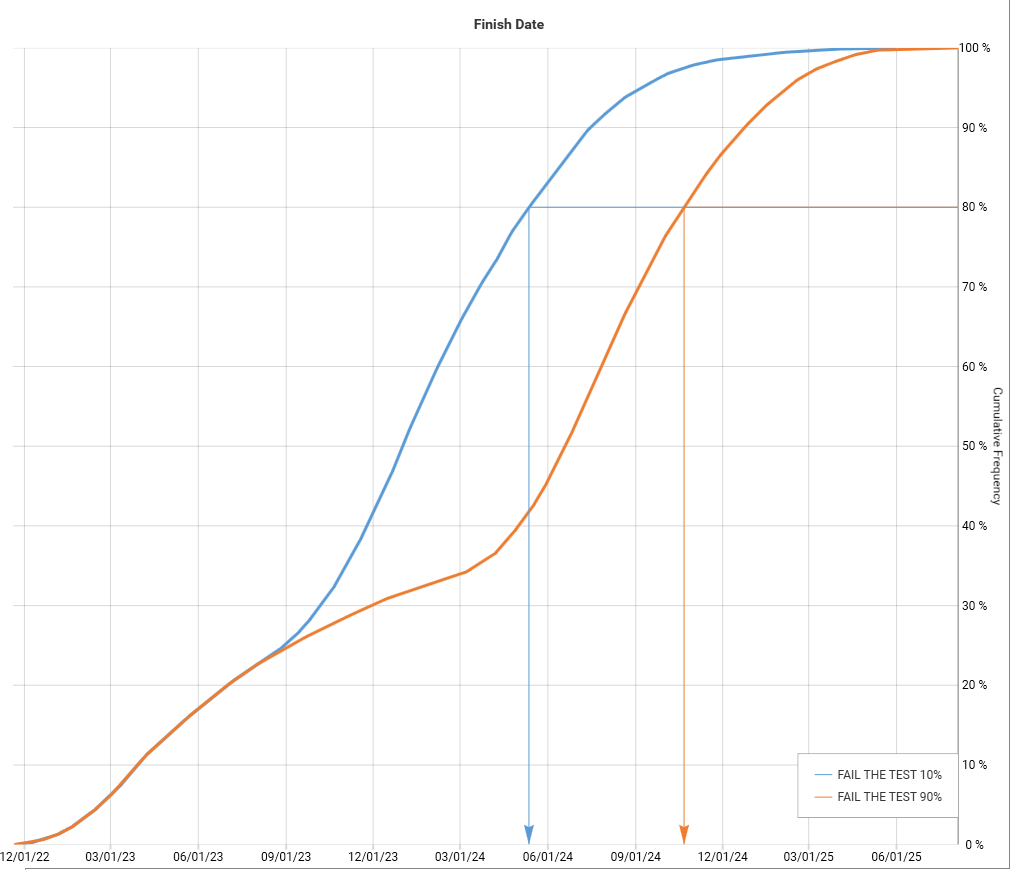 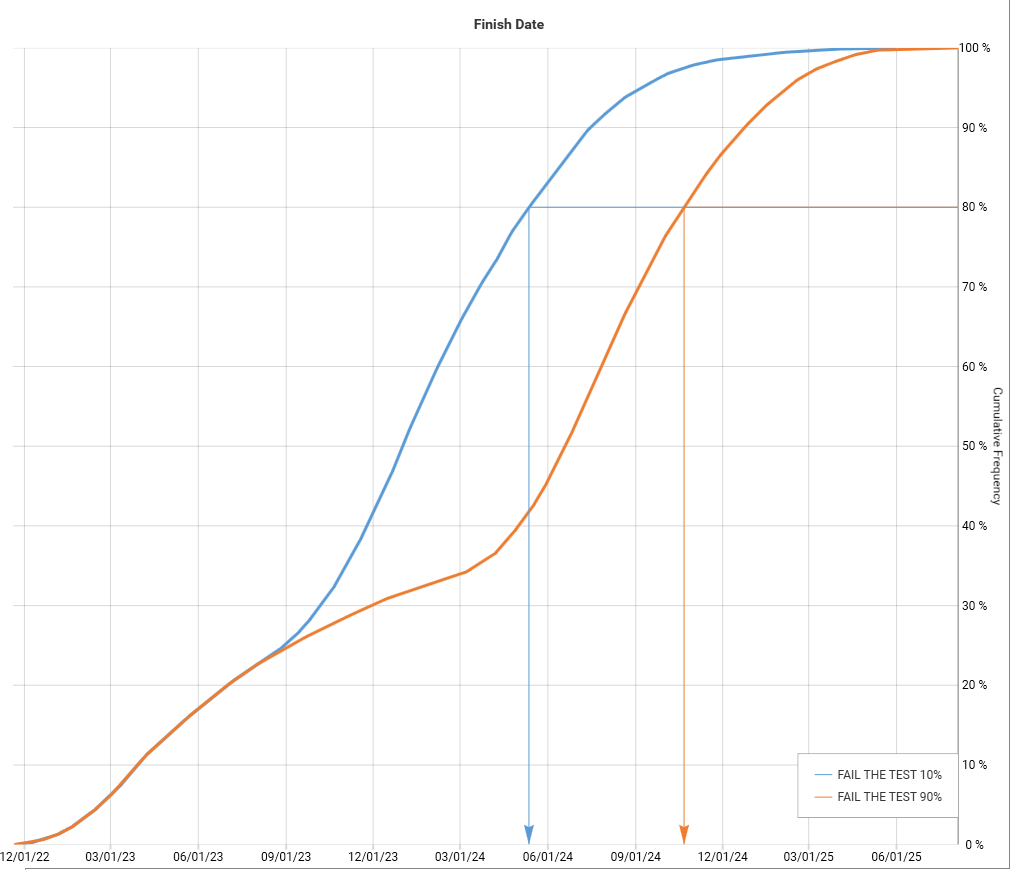 247248	Figure 3: Compare Cumulative Distributions for Different Likelihoods of Failing the Initial Test249250251	3.1.4. Mechanics of the Simulation: How the Probabilistic Branch Works252Two figures below represent the new technology’s failure or success of the initial test. They illustrate how theprobabilistic branch implements these assumptions during Monte Carlo simulation. In Figure 4, while the iterationshown represents uncertainty of durations for baseline plan activities, it reflects success in the initial readiness test.The project followed the baseline plan without interruptions from the probabilistic branch in this iteration. Thisresult is prominent in the 10% likelihood of failure scenario resulting in P-80 of 24 May 2024 as shown in Table 2. 258259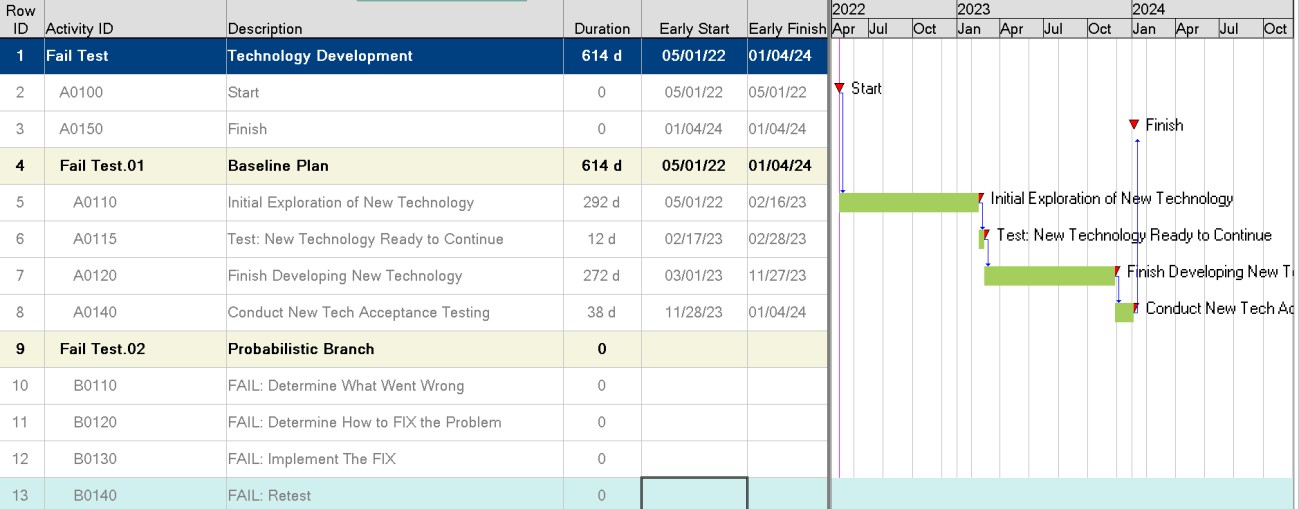 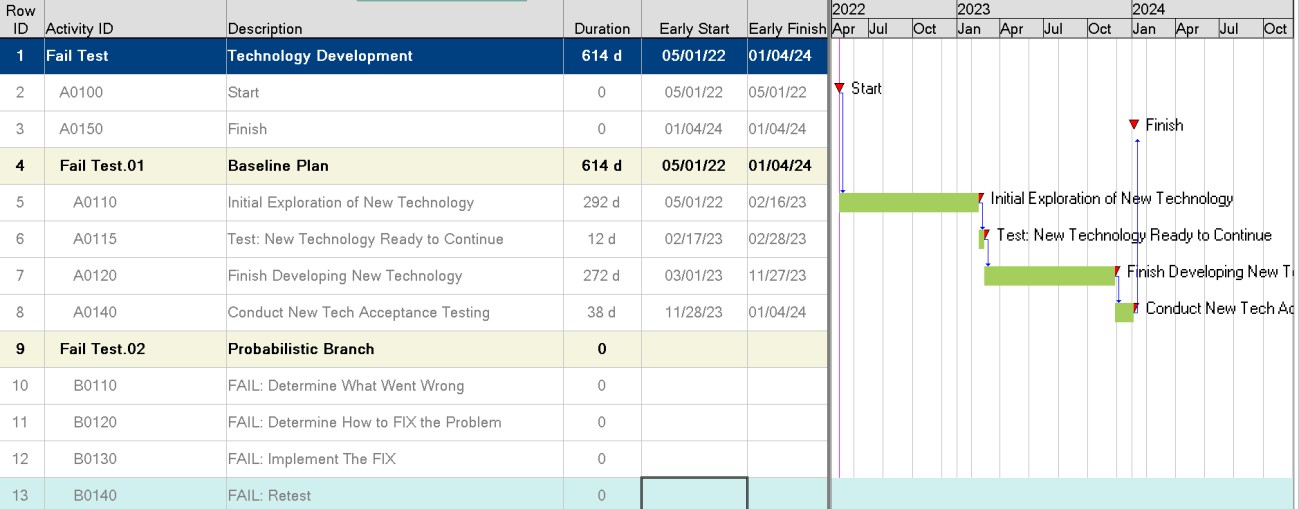 260261	Figure 4: Iteration in Which the Initial Testing of New Technology is Successful262Figure 5 shows an iteration in which the new technology failed the initial readiness test, and the project modelexecuted the four activities of the probabilistic branch. Their durations are drawn, for this iteration, from thedistributions of days added (Table 1 above). The probabilistic branch occurred in 90% of the iterations of the secondcase resulting in P-80 of 21 October 2024 shown in Table 2.267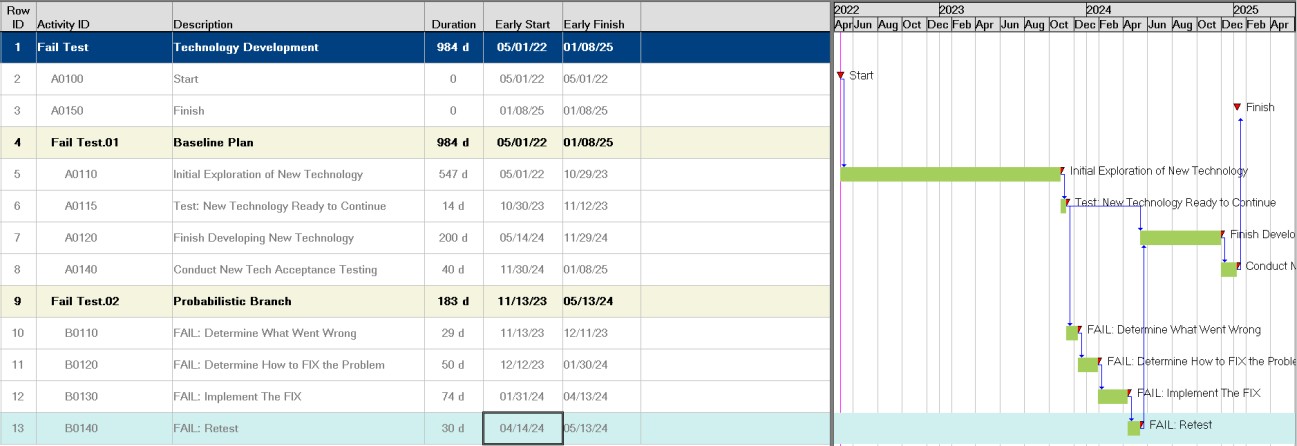 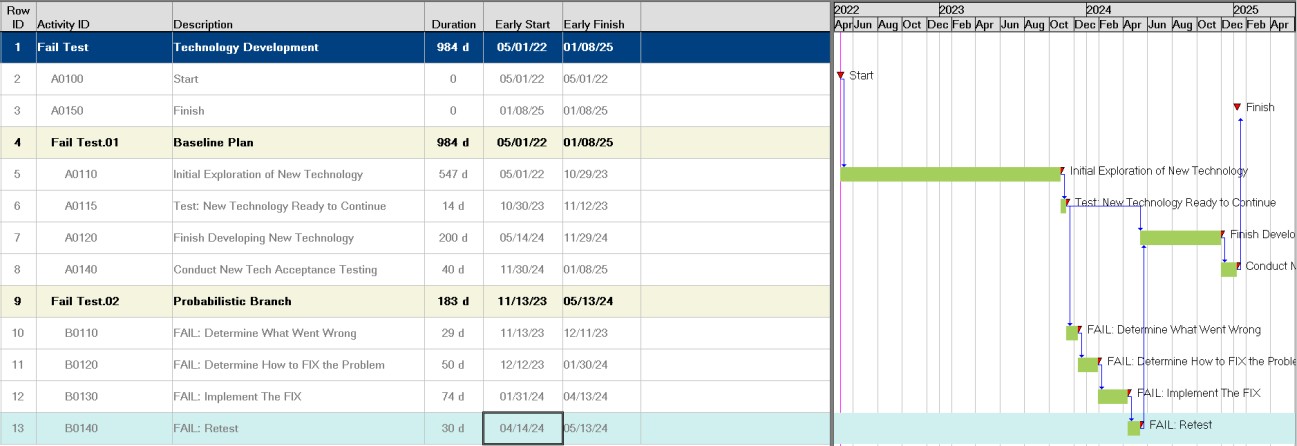 268269270	Figure 5: Iteration in Which the New Technology Fails the Initial Test, Activating the Probabilistic Branch271272	The organization’s need to be aware that completion of the project with the new technology depends on273	its likelihood of passing the readiness test. Interpretation of results include discussions of the split between274	successful test results and, perhaps, a range of likely test failures that display as bi-modal distributions. The275	probability data and consequential activity duration ranges inserted by the probabilistic branch drive the results.276	Leaders need to make decisions based in part on the results of this simulation. The strategic decision to adopt the277	new technology should take the possibility of delayed completion into account. The probabilistic branch in the risk278	model provides a computerized “test bed” for that purpose. A natural extension of evaluating results leads to279	considering response methods. Notice that the organization’s management team is now discussing risk and280	evaluating it in deciding on alternatives. 281282283	3.2. Conditional Branching – Representing the Risk: Timely Readiness of New Technology284285	3.2.1. Context286Conditional branching strengthens Monte Carlo simulation models by representing realistic decision-makingbehavior of project teams when faced with the likelihood that project duration will grow and delay completion. Thatis, conditional branching allows the model to include the risk response tactic known as “contingency planning”.Achievement of a scheduled event (such as finishing the readiness test of a new technology) can determine whetherthe project follows the original plan or diverts to an already specified alternative. Representing this decision makesconditional branching somewhat more powerful than probabilistic branching as is described below. 293The model simulates behavior expected if a project manager finds that the project is not going according to theoriginal plan, (Plan A) and test an alternative (contingent) path to assuming a project team must continue with a planthe team assesses is likely to result in unacceptable overruns. When faced with this situation, project managers willproactively devise and change to a “recovery plan” (Plan B) sometimes called a “recovery schedule,” that providesmore resources in order to “claw back” the delays under Plan A. Conditional logic enables internal decision makingto be reflected in the risk model based on unexpected results. 300Compared with probabilistic branching, conditional branching adds more powerful and flexible dimensions. Asshown below, a trigger date may stipulate the date when the decision between Plan A and Plan B must be made,perhaps to protect a contractual finish date. This date may be advanced or delayed by management reflecting theproject’s competitive situation in the market. The conditional branch activities are activated when an internalschedule event such as finishing the assessment of a new technology that is included in Plan A overruns its plannedcompletion date.5 This situation may occur, for example, if a scheduled event is driven by a combination ofuncertainty and risk embedded in the predecessor activity, “PLAN A: Initial Exploration of New Technology”, and anassessment of how long they can wait before they must adopt Plan B. 309In this strategic case example, organizational leaders collaborated with the project executives to define a “dropdead” or “trigger” date for changing technology development paths if a readiness test was unsuccessful.	After that date if the new technology was not ready for insertion in the project, then Plan B implementinga standard technology would be implemented.	But, if the new technology passed the readiness test, then the project could proceed with the newtechnology on the original Plan A. 316317318	3.2.2. Setting the Conditions for the Decision319Figure 6 represents, in the contingency branching case, the conditions leading to the implementation of Plan B. Thiscompares:	The risks reflected occurring on Activity A0110 PLAN A – Initial Exploration of New Technology, and	Passing the : New Technology Ready to Continue by the target Date (appearing asTR01) that in this example is set at 26 November 2022. 325The organization’s managers determine the trigger date, which may be the last day when it is feasible to abandonPlan A if it fails the test and to change to Activity CP0100 Plan B – Modify Existing Technology.5 This RP illustrates a logical choice of branches based on one condition, that of exceeding a “trigger” date. Other conditions can be modelledusing the scripting convention “if, else”.328329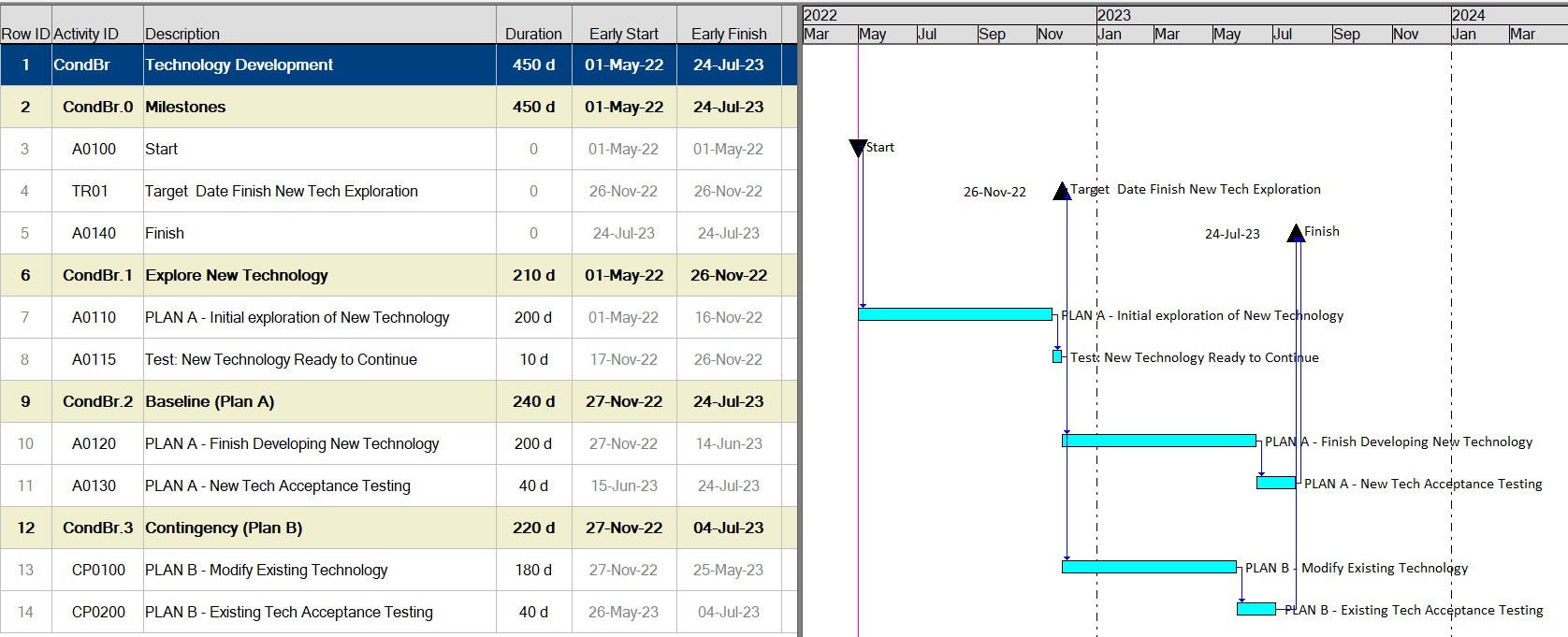 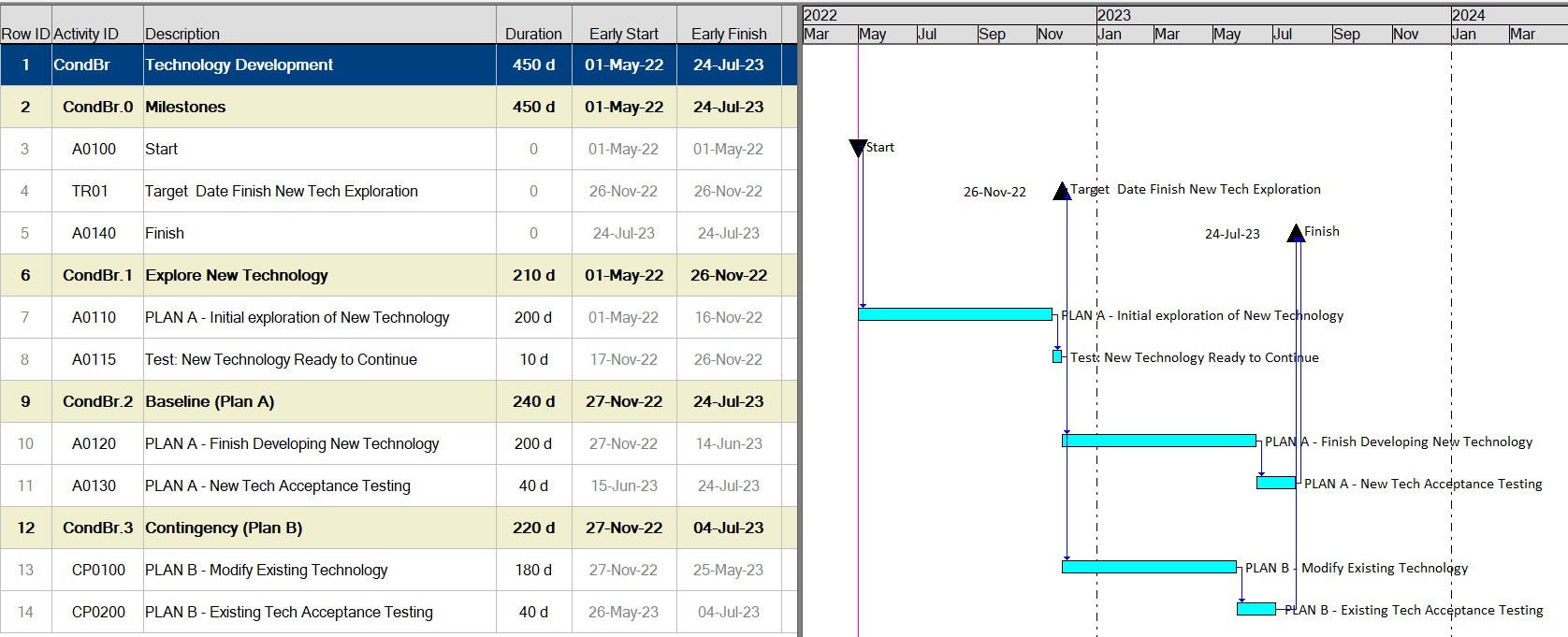 330Figure 6: Baseline and Contingency Plans that Depend on the Duration of the Initial Exploration of NewTechnology333334335	3.2.3. Considerations for a Conditional Branching Model336There are two types of results at play in the conditional branching model:	When is the facility finished and ready for start-up?	What technology, new or existing, will the plant be using when it starts-up? 340Having the project finished on time based on competition to be first-to-market, and the use of Plan B are related. Ifthe delay using the preferred technical result of Plan A is too long, Plan B with the acceptable but less desirabletechnology may be called upon to protect the finish date. 344Conditional branching solves for both the finish date and the technology needed to provide a completepicture of the resulting scenario for project management to evaluate. The objectives of first product to market andtype of technology interact in this model. 348Leadership needs to evaluate their reaction to the outcomes from the conditional branching model. The model’sinput assumptions about the uncertainty and risk of developing the new technology on schedule, compared to thevalue of the type of technology embedded in the new facility, depends on the company’s utility for time andtechnology. Conditional branching provides the level of detail to support such decision making. Some assumptionsof the schedule risk associated with the finish Activity Plan A Initial Exploration of New Technology comparedto the Target Date chosen by management result in switching back to the older technology (Plan B) while otherassumptions result in executing Plan A, the preferred but novel technology. 356357	The project team needs to decide if exploring the insertion and testing of a new technology is worthwhile at all if358	Plan B is a likely outcome as determined by the risks and the target date.  Hence, conditional branching offers a359	richer menu of capabilities than does probabilistic branching. Using conditional branching enables the team to test360	sensitivity of delays in the project against the use of new technology.361362363	3.2.4. The Conditional Branching Model364365	Both Plan A (new technology) and Plan B (existing technology) are included in the schedule, but only one will be366	chosen for each iteration in the Monte Carlo simulation. A decision event, shown as Activity TR01 “Target Date Finish367	New Tech Exploration”, is set by to be the latest date that they can wait for the testing of the new368	technology to indicate a successful technology readiness. Factors in this decision might include pressures of market369	competition, availability of financing, and concerns that the new technology is too immature to be included on this370	project.371372373	3.2.5. Modelling the Schedule Uncertainty of the Initial Exploration of New Technology374375	were to ask, “How much schedule risk is associated with the initial exploration of376	new technology?” That question identifies the key “risk driver”. The project champion may respond with377	an optimistically ranged estimate: a minimum of 100 days (50% of the scheduled 200 days duration), most likely378	200 days (as scheduled), and a maximum of 400 days (200% of 200 days). The probability distribution shown in379	Figure 7 applies multipliers as percentages of the planned 200-day task:380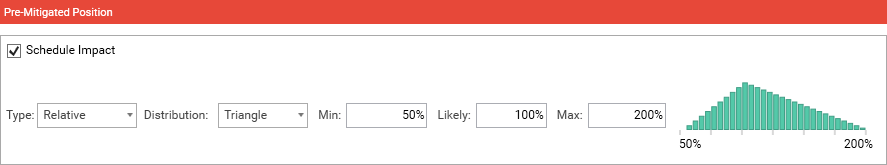 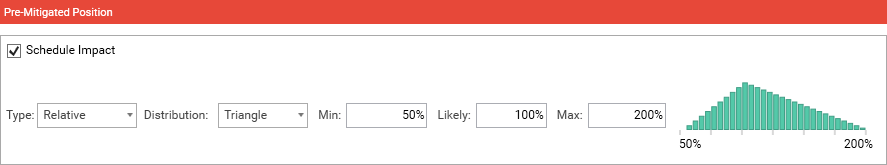 381382	Figure 7: Optimistic Schedule Narrow Ranges Risk Assumption for Initial Exploration383384	Another decision maker, perhaps one more experienced at introducing new technology, is pessimistic and might385	propose a wider distribution. In that estimate, no opportunity exists to do better than the planned 200 days (100%386	of the scheduled 200 days), most likely is 300 days and the maximum duration is 600 days. That proposed range also387	applies relative impact ranges as percentages of the estimated duration, Figure 8: 388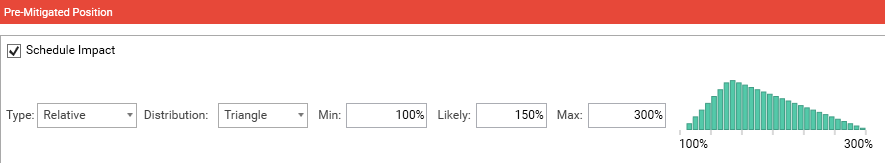 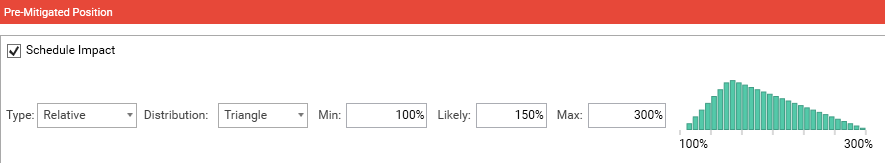 389390	Figure 8: Pessimistic Schedule Wide Ranges Risk Assumption for Initial Exploration391392393	3.2.6. Settling on the Trigger Date394The results exhibit the power of conditional branch modelling. The schedule in this example was subjected to aMonte Carlo analysis of 10,000 iterations. In each iteration, the choice of Plan A or Plan B was determined by thefinish date of “Target Date Finish New Tech Exploration” which in turn resulted from impacts of its risk driver (initialexploration of new technology). The team initially agreed that Plan A, new technology, wouldbe pursued if the target finish date March 4, 2023 not exceeded, giving the technology exploration team alittle more than three months from the scheduled date of November 26, 2022. Or, if the target finish date wereexceeded, then choose Plan B Existing Technology. Whether the finish date occurred earlier or later than the triggerdate in the model depended on risk associated with the initial exploration activity in each iteration of the simulation.The results of holding the trigger date constant at March 4, 2023 while exploring high-risk wide ranges and low-risknarrow ranges are see in Table 3. 405406	Table 3: Schedule and Technology Outcomes for Narrow and Wide Range Estimates and a Target Date March 4,407	2023408With low risk represented by narrow ranges on the initial exploration task, the project’s finish date at the P-80 levelof confidence (2 November 2023) was about 3.5 months later than planned (24 July 2023). That date resulted frompursuing the preferred new technology (Plan A) in 83% of the iterations, a positive result from the imposition ofoptimistic risks. The trigger date was exceeded in 17% of the iterations and selected the existing technology (PlanB).414415	With high risk represented by wide risk ranges on the initial exploration task, different conclusions were found,416	holding the trigger date at 4 March 2023. With those assumptions the project’s P-80 finish date (6 March 2024) was417	4 months later than with the narrower ranges, and Plan B occurred in 76% of the samples (Monte Carlo iterations),418	and the preferred technology (Plan A) was chosen in only 24% of the iterations. 419420	Consequently, if  was correct in assuming higher risk in the initial exploration of the new technology,421	the project finish date will be later and existing technology is likely to be implemented (given that choice of trigger422	date). The debate continued. The team learned from different perspectives and tested different scenarios. 423424425	3.2.7. Settling on a Medium Range of Risk for the Initial Exploration of New Technology426The risk model was tested for sensitivities to different risk of completing Activity A0110 PLAN A – Initial Explorationof New Technology, represented by medium-to-wide risk impact ranges combined with the medium Trigger Date of10 February 2023. Tests of narrower/wider ranges altered the dominance of path Plan A from 75% to 15%. Theteam learned from experimentation how to understand the driving risks and to plan their responses (mitigations).Examples are shown in Table 4. 432433	Table 4: Results by Varying Combinations of Risk with a Medium Trigger date February 20, 2023434Notice that the combination of a medium trigger date and a medium range in this test resulted in a 50% - 50%likelihood of each technology path being selected. Varying the degree of risk on the initial exploration task and onthe choice of a trigger date results in different P-80 finish dates and in the predominant technology outcome. It isapparent that management is now wrestling with both risk assessment and the consequences of the trigger date,key considerations in making strategic project decisions among alternatives, and learning about risk analysismethodologies in the process. 441442	Management may conclude that only a 25% likelihood of ending up with the desired new technology under a443	medium range of risk assumptions, given the earlier trigger date, might not justify exploring the new technology it444	at all.445446447	3.2.8. How the Conditional Branching Model Works448449	With both Plan A and Plan B in the risk model’s network logic, the conditional branch chooses one or the other based450	on predefined conditions. The model instructs one branch to be “hidden” (activities durations take 0 days) and the451	other branch to be active. If the trigger date is exceeded, then hide Plan A and activate Plan B, as shown in Figure452	10. Or if the trigger date is not exceeded, then continue with Plan A and hide Plan B, as shown in Figure 11. Figures453	10 and 11 illustrate snapshots of the model as it made choices between alternate paths. 454455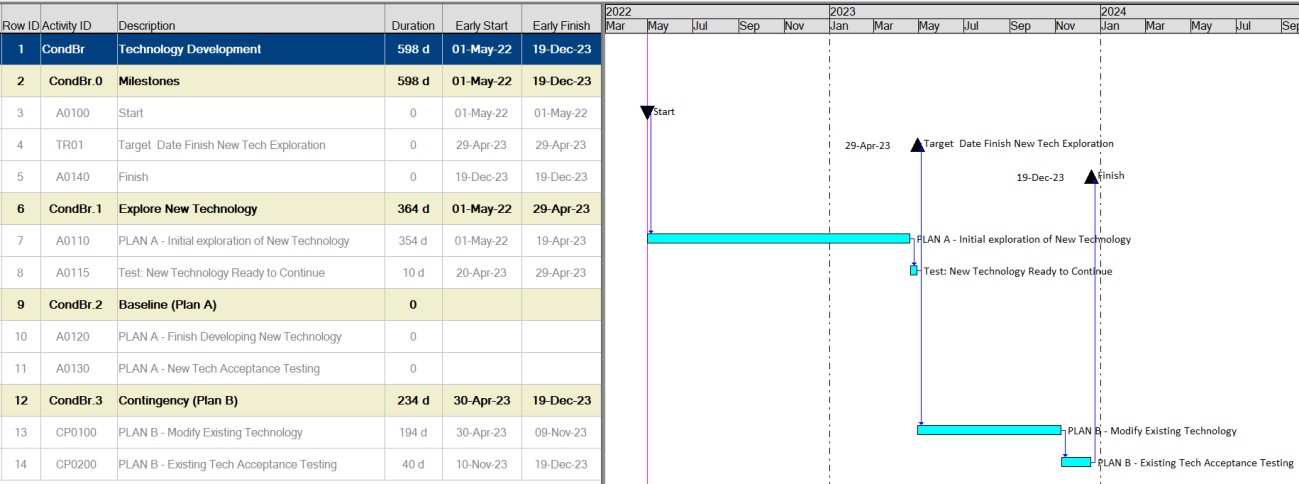 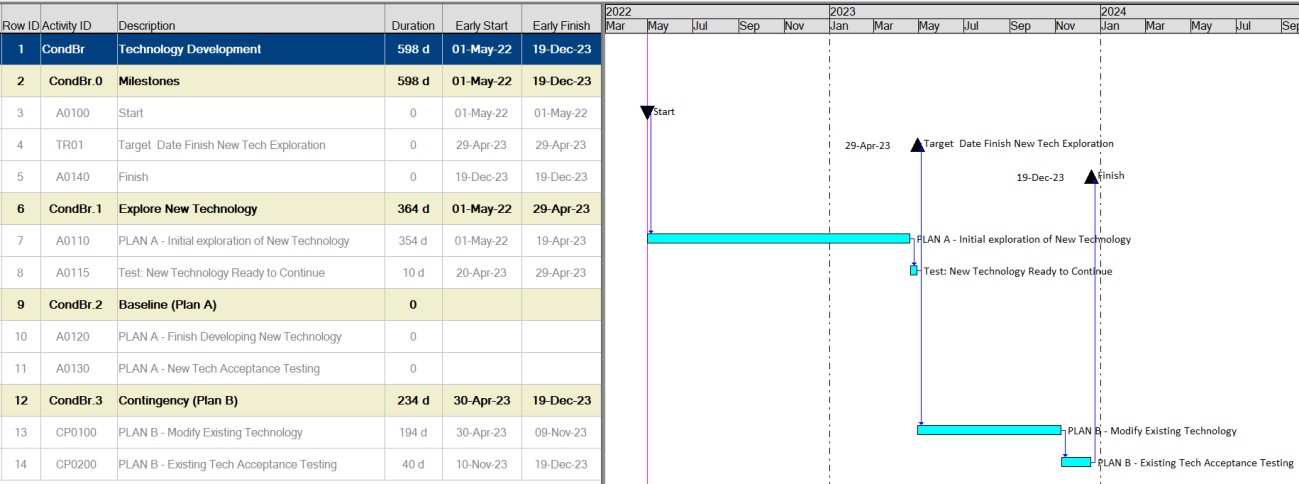 456	Figure 10: Plan B is Chosen, Plan A is Hidden457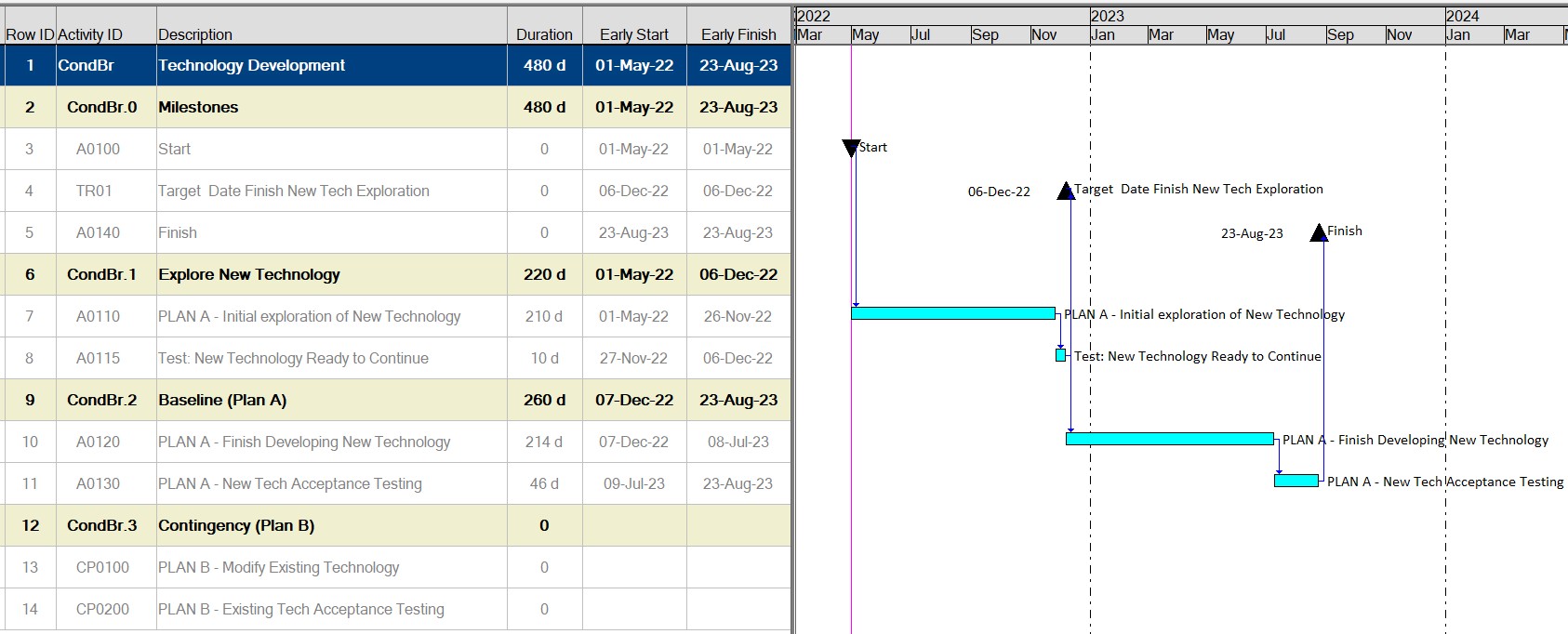 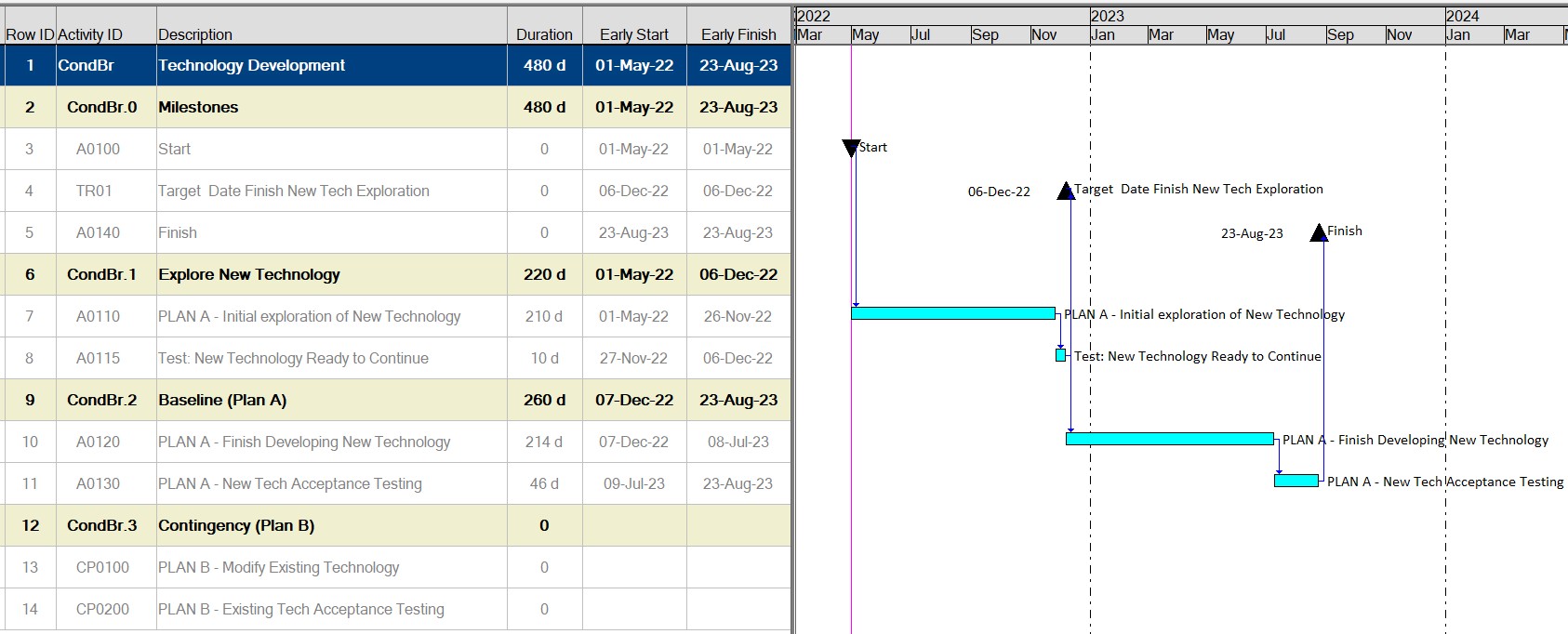 458459	Figure 11: Plan A is Chosen, Plan B is Hidden460461462	 4. CONCLUSION	463Implementation of these modelling techniques is within a framework of decision analysis6. An important benefit ofmodelling decision alternatives focused on the consequences of risks is that  will better understandhow the project plan is affected by risks. In these cases, it is of new technology , but it could be therisk  a plant or entering a new industry. Credibility will increase as teams participate in developing therisk structure of the model and the discussions about risk parameters (probability, impact and mapping of risks toactivities). Their augmented assortment of policy tools (such as those associated with the probability of a failure ordeciding the trigger date for conditional branching to Plan B) enables  to evaluate6 Other familiar figures of merit would typically be considered in conjunction with the practices described here. For example, if eachalternative’s model cost loaded, then incremental, marginal, additional, and total contributions of each risk to return on investments, impacts of probabilistic cash flows, and schedule performance could be evaluated. (All are beyond the scope of this RP).alternatives at a systems level. This experience will encourage ownership of the results, familiarity with the conceptsof risk analysis and strengthen implementation of chosen alternatives. 473Risk results will be an important element, although not the only element, of this approach to resolving the strategictechnology decision in a manner that is suitable to the organization. Through quantification and sensitivity testingof different views during this decision modelling effort, the organizational executives will discover how projects’mutual objectives of using the desired technology and achieving timely completion are related given the risks anduncertainty that are deemed to exist7. 479480	 will be satisfied in the development and implementation of a decision assessment model of481	strategic policies and an analysis of alternatives in collaboration to reach a joint decision of parameters based482	on focused discussions. The repeatability and transparency of the methods add to the credibility of the results. This483	sophisticated modelling is neither difficult nor unknown. It can be applied using commercially available software484	systems. Once leadership is familiar and confident with this methodology, an independent risk assessment team485	might be commissioned to make an unbiased estimate of the risk. Then, if the leaders cannot settle on a single486	assessment of the new technology exploration and results are quite different depending on whom to believe, the487	organization’s executives will be  about quantified models of uncertainty and risk as important488	contributors to their decisions. 489490491	 REFERENCES	492493	[4] AACE International Recommended Practice No. 71R-12, "Required Skills and Knowledge of Decision and Risk494	Management," Morgantown, WV: AACE International, Latest Revision495	[5] Tversky, Amos and Kahneman, Daniel, “Judgment under Uncertainty: Heuristics and Biases," Science, New Series,496	Vol. 185, No. 4157. (Sep. 27, 1974), pp. 1124-1131497	[6] Technology Readiness Assessment Guide, Best Practices for Evaluating the Readiness of Technology for Use in498	Acquisition Programs and Projects, GAO-20-48G, January 2020.499	[7] Total Cost Management (TCM) Framework, Section 3.3.1.1 Decision Analysis, AACE International second Edition 500501502	 CONTRIBUTORS	503504	Disclaimer: The content provided by the contributors to this recommended practice is their own and does not505	necessarily reflect that of their employers, unless otherwise stated.506Dr. David T. Hulett, FAACE (Primary Contributor)Keith D. Hornbacher (Primary Contributor)Francisco Cruz Moreno, PE CCP7 Usually, the decision analysis is conducted on risks that have been subjected to analysis and mitigation. The post-mitigation results indicate residual risk that is impractical to further resolve.Dr. Dan Melamed, CCP EVP FAACEAbbas Shakourifar, PSPProbabilistic Branch ActivityLowMost LikelyHighProbabilistic Branch Activity(Days)(Days)(Days)FAIL: Risk Determine What Went Wrong203560FAIL: Risk on Determine how to FIX the Problem255090FAIL: Risk to Implement the FIX5070120FAIL: Risk on Retest102040Failure Rate AssumptionsFinish Date @ P-80 level of confidenceFAIL at 10% RateMay 24, 2024FAIL at 90% RateOctober 21, 2024Schedule Risk on Initial Exploration of New TechnologyLatest Date to use Plan ASchedule and Technology Choice ResultsSchedule and Technology Choice ResultsSchedule and Technology Choice ResultsActivity RiskConstant Trigger DateP-80 DatePlan A New TechPlan B Existing TechLow Risk: Narrow Ranges04-Mar-2302-Nov-2383 %17 %High Risk: Wide Ranges04-Mar-2306-Mar-2424 %76 %Medium Range Schedule Risk for Initial Exploration of New TechnologyMedium Range Schedule Risk for Initial Exploration of New TechnologyMedium Range Schedule Risk for Initial Exploration of New TechnologyMedium Range Schedule Risk for Initial Exploration of New TechnologyMedium Range Schedule Risk for Initial Exploration of New TechnologyCombinations of Impact and Trigger DateCombinations of Impact and Trigger DatePaths Likelihoods of SelectionPaths Likelihoods of SelectionPaths Likelihoods of SelectionTest ScenarioTrigger DateP-80 Project Finish DatePlan A	New TechPlan B Existing TechMedium Range, Medium Date10-Feb-2326-Nov-2350 %50 %Narrow Range, Medium Date10-Feb-2324-Oct-2375 %25 %Wide Range, Medium Date10-Feb-236-Mar-2415 %85 %[1]H. L. Stephenson, Ed., Total Cost Management Framework: An Integrated Approach to Portfolio, Program andProject Management, 2nd ed., Morgantown, WV: AACE International, Latest revision.[2]AACE International, Recommended Practice No. 40R-08, Contingency Estimating--- General Principles, Morgantown, WV, AACE International, revision.[3]AACE International, Recommended Practice No. 57R-09, “Integrated Cost-Schedule Risk Analysis using RiskDrivers and Monte Carlo Simulation of a CPM Schedule.” Morgantown, WV, AACE International, Latest revision.